IntakefaseVoorbereiden van het intakegesprekOverzicht krijgenProbleem analyseren en uitzonderingen bevragenProblemen:Positieve aspecten: Breder functioneren bevragen van het kind/de jongere binnen zijn context Leerling en zijn functionerenThuis- en leefcontextSchoolcontext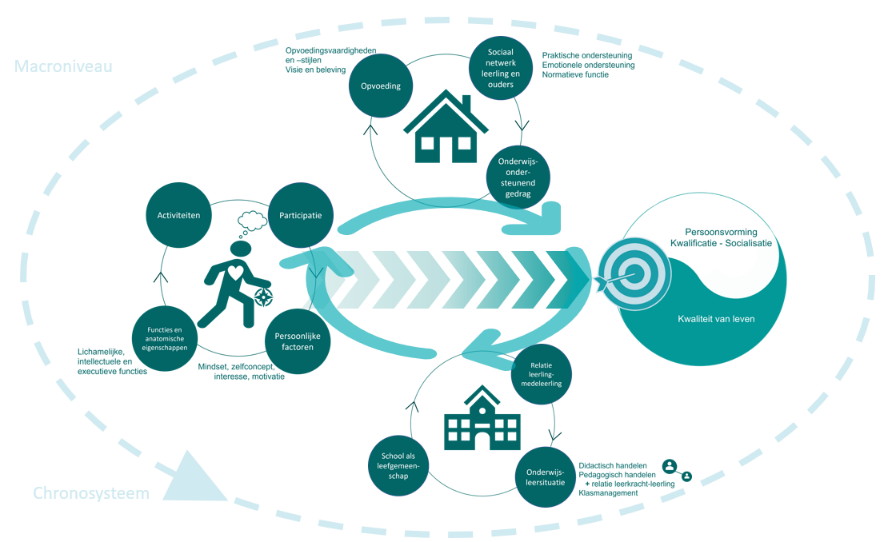 Attributies bevragen Ondernomen activiteiten en effecten en relevante voorgeschiedenis School:Brede basiszorg:Verhoogde zorg:Thuis- en leefcontext:Externe diensten:Ontwikkeling leerling:Schoolloopbaan:
Ingrijpende gebeurtenissen en effect op leerling:Familiaal voorkomen van een specifiek probleem:Hulpvraag samen bepalenHulpvragen waarmee CLB aan de slag gaat:Van het kind/de jongere zelfVan de oudersVan de schoolAfstemmenNaam leerlingKlas Geboortedatum/leeftijd Welke info is reeds beschikbaar vanuit onthaal/vraagverheldering?Wie betrekken we in de samenwerking?Welke problemen zijn er? Wanneer/hoe vaak/hoe heftig doen ze zich voor?
Wanneer loopt het goed? Wat gebeurt er dan?
Gebruik concrete voorbeelden/situaties  Hoe ontwikkelt de leerling zich?Op welke gebieden gaat het goed? Welke zaken lopen moeilijk?Binnen welke omgeving ontwikkelt de leerling zich? Welke invloed heeft dit op hem?Wat zegt dit over de verschillende bouwstenen van het Prodia-model (ICF-CY)?Bevraag breed (snorkel) en concreet (duik) wanneer nodig!Waarom zijn de problemen er volgens de betrokkenen? Welke mogelijke verklaringen zien zij?Genomen maatregelen (of interventies) tot nu toe en de effecten ervan.Wat werkte (niet) goed? Waarom?In functie van hulpvraag informatie bevragen uit voorgeschiedenis
Aanvullend op informatie leerlingdossier